Fig. S2: Mean population size projections of P. minor for Tainan, Kyushu and Mai Po, comparing the base population viability model with no threats to additive effects of climate change, habitat loss and pollution. Dashed lines represent +/- one standard deviation of the projected population size after running the model 1000 times. GCM = global climate model; RCP = representative concentration pathway; HL = habitat loss.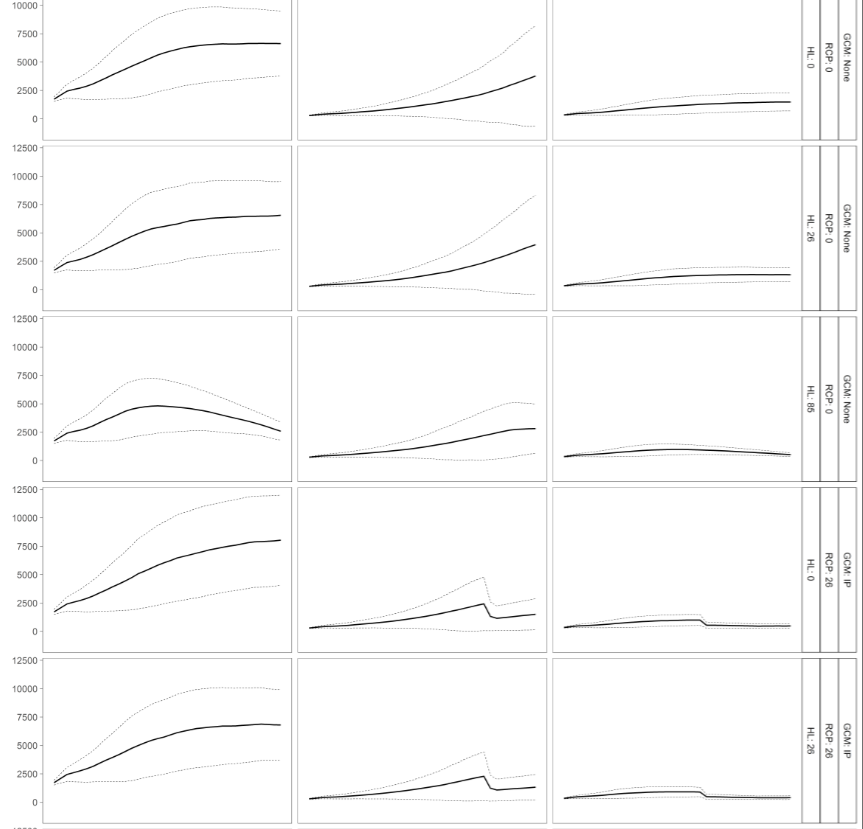 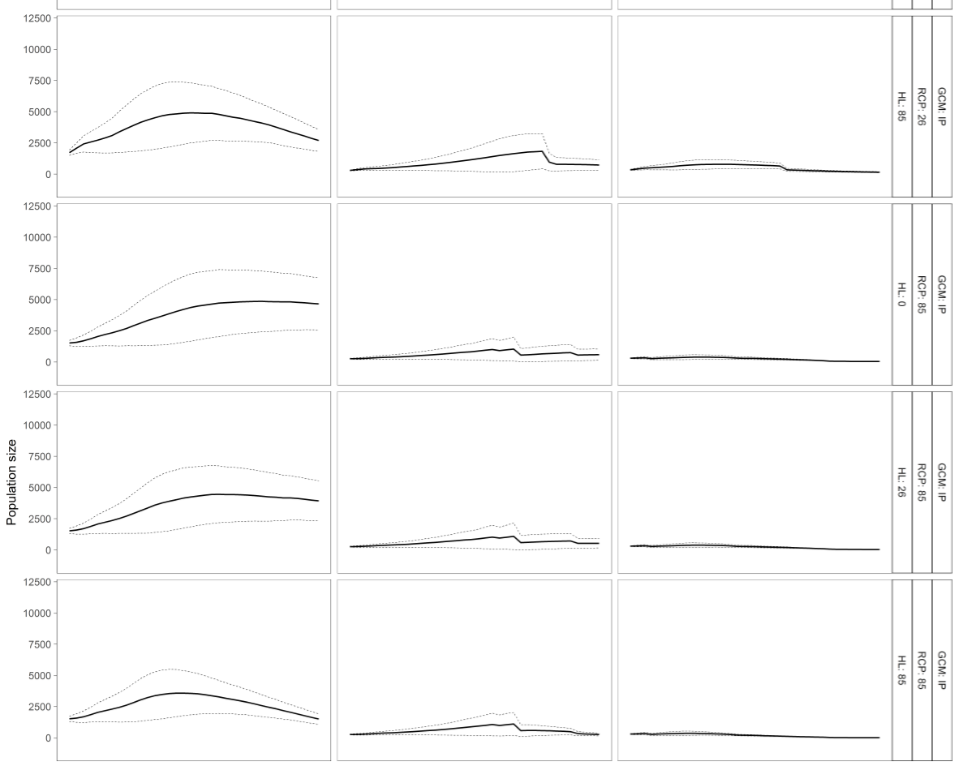 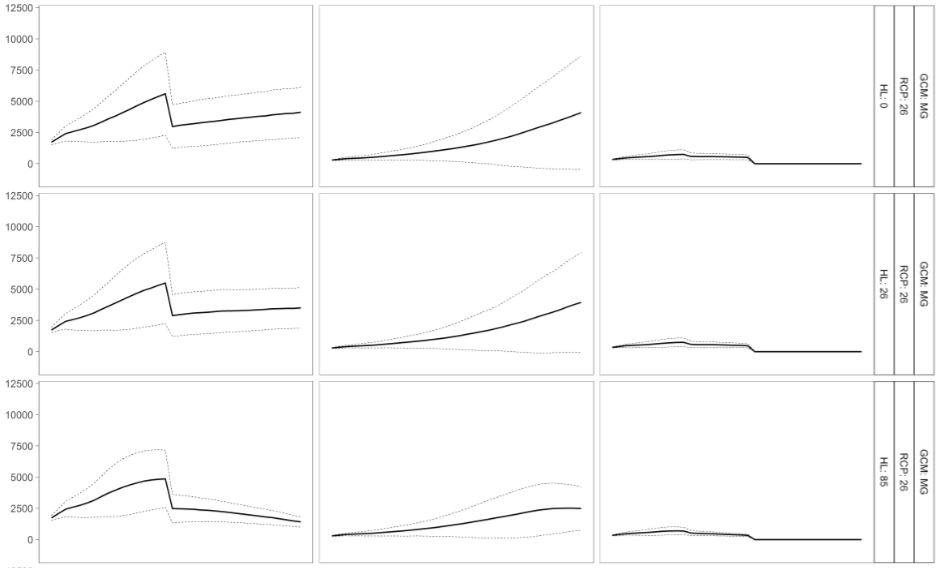 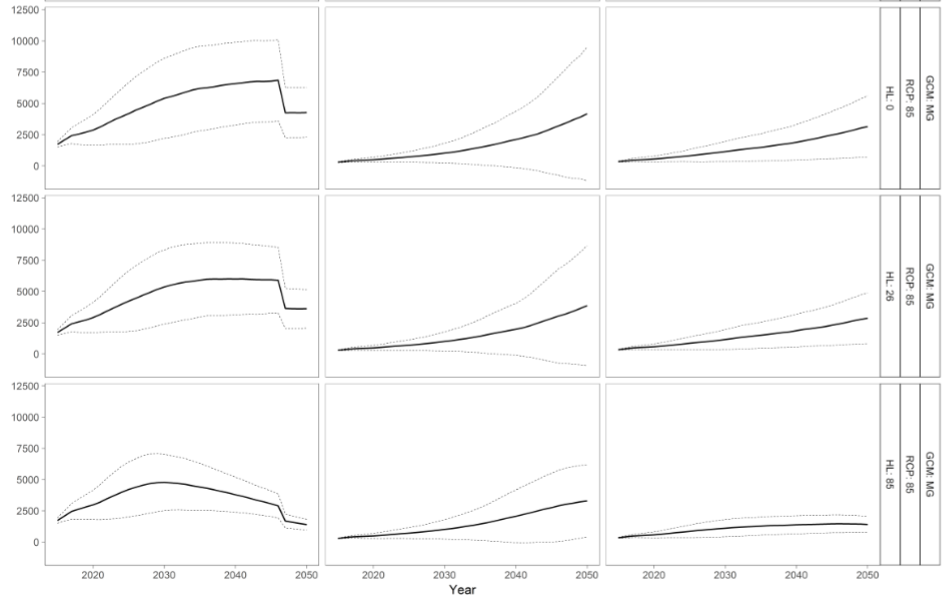 